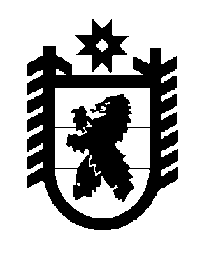 РЕСПУБЛИКА КАРЕЛИЯПУДОЖСКИЙ МУНИЦИПАЛЬНЫЙ РАЙОН КРАСНОБОРСКОЕ СЕЛЬСКОЕ ПОСЕЛЕНИЕ186161, РК, Пудожский район, п. Красноборский, ул. Центральная, д. 1ПОСТАНОВЛЕНИЕ    17 мая 2021г.                                                                                                                       № 16                                   В соответствии Федеральным законом от 25  декабря 2008 года № 273-ФЗ «О противодействии коррупции», Уставом Красноборского сельского поселения, Протестом Прокуратуры Пудожского района от 23.04.2021г. № 07-10-2021/прдп4-21-20860013, администрация Красноборского сельского поселенияПОСТАНОВЛЯЕТ:Внести изменения в Постановление № 27 от 06.04.2016г. «Об утверждении Порядка размещения сведений о доходах, расходах, об имуществе и обязательствах имущественного характера лиц, замещающих муниципальные должности Красноборского сельского поселения, муниципальных служащих администрации Красноборского поселения  и членов их семей на официальном сайте администрации Пудожского муниципального района и предоставления этих сведений средствам массовой информации для опубликования»:Подпункт «г» пункта 2 Порядка опубликовать в новой редакции: г) сведения об источниках получения средств, за счет которых совершена сделка по приобретению земельного участка, другого объекта недвижимого имущества, транспортного средства, ценных бумаг, акций (долей участия, паев в уставных (складочных) капиталах организаций), цифровых, финансовых активов, цифровой валюты, совершенной им, его супругой (супругов)  и (или) несовершеннолетними детьми в течение календарного года, предшествующего году представления сведений (далее - отчетный период), если общая сумма таких сделок  превышает общий доход муниципального служащего и его супруги (супруга) за три последних года, предшествующих отчетному периоду, и об источниках получения средств, за счет которых совершены эти сделки.2.  Приложении № 2 к Порядку опубликовать в новой редакции (прилагается). 3. Опубликовать настоящее постановление в газете Вестник Красноборского сельского поселения и на официальном сайте администрации Пудожского муниципального района в разделе «Поселения - Красноборское сельское поселение» (http://www.pudogadm.ru/poseleniya/krasnoborsk/akti_krasnoborsk.html).3.  Настоящее постановление вступает в силу со дня его опубликования.Глава Красноборского сельского поселения                                                                     А.В.Зубов Приложение 2к Порядку размещения сведений о доходах, расходах, об имуществе и обязательствах имущественного характера муниципальныхслужащих администрации Красноборского сельского  поселенияи членов их семей на официальном сайте администрации                                                                                                                                                                                   Пудожского муниципального района и предоставления этих сведенийсредствам массовой информации для опубликованияСВЕДЕНИЯоб источниках получения средств, за счет которых совершена сделка по приобретению земельного участка, другого объекта недвижимого имущества, транспортного средства, ценных бумаг, акций (долей участия, паев в уставных (складочных) капиталах организаций), цифровых финансовых активов, цифровой валюты, если общая сумма таких сделок превышает общий доход муниципального служащего и его супруги (супруга) за три последних года, предшествующих отчетному периоду, представленные лицом, замещающим муниципальную должность Красноборского сельского поселения, муниципальными служащими администрации                                                                                                      Красноборского сельского поселения   за отчетный периодс 1 января 20__ года по 31 декабря 20_ года--------------------------------<1> Указывается ФИО муниципального служащего (ФИО супруги (супруга) и несовершеннолетних детей не указываются), <2> Указывается должность муниципального служащего, <3> Указывается вид имущества (земельный участок, другой объект недвижимости, транспортные средства, ценные бумаги, акции (доли участия, паи в уставных (складочных) капиталах организаций), <4> Указывается доход по основному месту работы муниципального служащего и его супруги (супруга); доход указанных лиц от иной разрешенной законом деятельности; доход от вкладов в банках и иных кредитных организациях; накопления за предыдущие годы; наследство; дар; заем; ипотека; доход от продажи имущества; иные кредитные обязательства; другое (без указания суммы денежных средств, полученных от каждого источника).О внесении изменений в Постановление № 27 от 06.04.2016г. «Об утверждении Порядка размещения сведений о доходах, расходах, об имуществе и обязательствах имущественного характера лиц, замещающих муниципальные должности Красноборского сельского поселения, муниципальных служащих администрации Красноборского поселения  и членов их семей на официальном сайте администрации Пудожского муниципального района и предоставления этих сведений средствам массовой информации для опубликования»   Фамилия, имя         муниципального         служащего <1>  Должность   муниципального служащего <2>Вид имущества,приобретенного по сделке <3> Источник получения   средств, за счет    которых совершена      сделка <4>Супруга (супруг)      Несовершеннолетний    ребенок (сын или дочь)Супруга (супруг)      